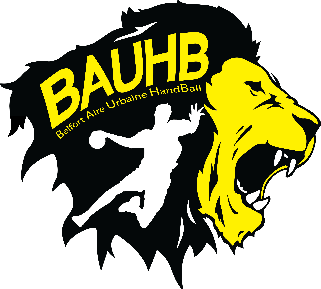             FICHE DE RENSEIGNEMENT 2022 2023 :Licencié(e) :Nom :      Prénom :      Né(e) : le  Lieu de naissance :      Taille :                       Droitier :          Gaucher :  Nationalité :      Adresse :      CP:        Ville :      Téléphone fixe :          Mobile :      Établissement scolaire (si mineur) :      Mail :      Mère (si licencié mineur) :Nom :      Prénom :      Adresse :      CP :        ville :      Téléphone fixe :        Mobile :      Mail :      Profession :      Père (si licencié mineur) :Nom :      Prénom :      Adresse :      CP :        Ville :      Téléphone fixe :         mobile :      Mail :      Profession :      Pièces à joindre lors de l’inscription :Présente fiche de renseignementsUne photocopie de la pièce d’identité (pour les nouvelles licences)Une photoTarif des cotisations :Baby Hand : 100€ (2017 et après)-12 ans : 150€ (2011 à 2016)12/16 ans : 180€ (2006 à 2010)+ 16 ans : 200€ (2005 et avant)Loisirs : 105€Handfit : 100€Dirigeants et entraineurs : 40€Réduction famille : plein tarif pour la 1ère licence, puis 15€ de réduction par licence supplémentaireRèglements possibles :CB depuis le site https://www.payasso.fr/bauhb/paiement-libre      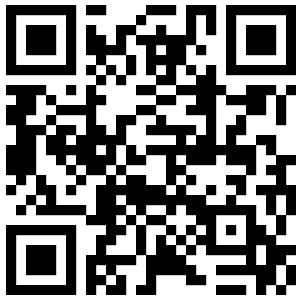 Chèque / Espèces / Chèques vacances ANCV              Autorisation d’utilisation de droit d’images de mineursCochez cette case     si vous ne souhaitez pas que le BAUHB reproduise et diffuse les photos et vidéos réalisées durant les entraînements, les matches et les manifestations organisées par le club.A                                le      Signature            